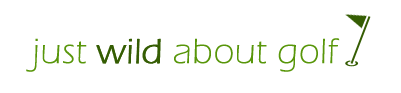 Two Ball Worst BallPlay 2 balls from the teeContinue to play both balls until you hole out with bothTake the worst score you make on each hole Add your score up at the end like you would do in a medal competitionThe idea of this game is to improve consistency and is meant to be challenging. This will make a normal competition feel easier.